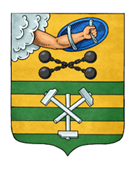 ПЕТРОЗАВОДСКИЙ ГОРОДСКОЙ СОВЕТ33 сессия 28 созываРЕШЕНИЕот 9 сентября 2020 г. № 28/33-620О внесении изменений в Правила землепользованияи застройки города Петрозаводска в границахтерритории Петрозаводского городского округаВ соответствии со статьями 31, 32, 33 Градостроительного кодекса Российской Федерации, учитывая протокол публичных слушаний от 16.03.2020 и заключение о результатах публичных слушаний от 16.03.2020, Петрозаводский городской СоветРЕШИЛ:Внести следующие изменения в статью 59 Правил землепользования и застройки города Петрозаводска в границах территории Петрозаводского городского округа, утвержденных Решением Петрозаводского городского Совета от 11.03.2010 № 26/38-771 «Об утверждении Правил землепользования и застройки города Петрозаводска в границах территории Петрозаводского городского округа»: 1. Пункт 1 изложить в следующей редакции:«1. Минимальная площадь земельного участка:- для вида разрешенного использования – Парки культуры и отдыха (3.6.2) – 0,5 га;- для вида разрешенного использования - Обеспечение занятий спортом в помещениях (5.1.2) – 0,5 га;- для всех видов основного и условно разрешенного использования, за исключением видов разрешенного использования, указанных во втором и третьем  абзацах настоящего пункта, принимается с учетом соблюдения действующего законодательства в части строительных, экологических, санитарно-гигиенических, противопожарных и иных правил, нормативов, но не менее занимаемой существующим или размещаемым в его границах объектом капитального строительства;- не устанавливается для вспомогательных видов использования.»;2. Пункт 6 изложить в следующей редакции:«6. Максимальный процент застройки земельного участка:- для вида разрешенного использования - Обеспечение занятий спортом в помещениях (5.1.2) – 50%;- для всех видов основного и условно разрешенного использования, за исключением вида разрешенного использования, указанного во втором абзаце настоящего пункта, - 10%;- не устанавливается для вспомогательных видов использования.».3. Дополнить пунктом 8 следующего содержания:«8. Максимальное количество надземных этажей: - для вида разрешенного использования - Обеспечение занятий спортом в помещениях (5.1.2) – 1 этаж, при высоте этажа не менее - 6 м. в помещениях для занятий спортом;- для всех видов основного, условно разрешенного и вспомогательного использования, за исключением вида разрешенного использования, указанного во втором абзаце настоящего пункта, не устанавливается.».И.о. ПредседателяПетрозаводского городского Совета                                   А.Ю. ХанцевичГлава Петрозаводского городского округа                          И.Ю. Мирошник